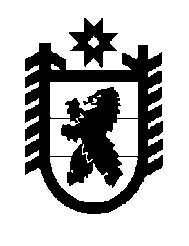 Российская Федерация Республика Карелия    РАСПОРЯЖЕНИЕГЛАВЫ РЕСПУБЛИКИ КАРЕЛИЯВ соответствии со статьями 24, 33 Федерального закона от 24 июля 2009 года № 209-ФЗ «Об охоте и о сохранении охотничьих ресурсов 
и о внесении изменений в отдельные законодательные акты Российской Федерации», на основании заключения экспертной комиссии государственной экологической экспертизы материалов, обосновывающих лимиты и квоты добычи охотничьих ресурсов на территории Республики Карелия в период с 1 августа 2018 года до 1 августа 2019 года, 
от 13 июня 2018 года № 32, утвержденного приказом Министерства природных ресурсов и экологии Республики Карелия от 14 июня 2018 года № 1115:1. Утвердить:лимиты добычи охотничьих ресурсов на территории Республики Карелия (за исключением находящихся на особо охраняемых природных территориях федерального значения) на период с 1 августа 2018 года 
до 1 августа 2019 года согласно приложению 1;квоты добычи бурого медведя в отношении охотничьих угодий 
в Республике Карелия на период с 1 августа 2018 года до 1 августа 
2019 года согласно приложению 2;квоты добычи барсука в отношении охотничьих угодий 
в Республике Карелия на период с 1 августа 2018 года до 1 августа 
2019 года согласно приложению 3.2. Контроль за исполнением настоящего распоряжения возложить на Министерство природных ресурсов и экологии Республики Карелия.           ГлаваРеспублики Карелия                                                          А.О. Парфенчиковг. Петрозаводск18 июля 2018 года№ 402-р                                                               Приложение 1к распоряжению Главы Республики Карелия от 18 июля 2018 года № 402-рЛимиты добычи охотничьих ресурсов  на территории Республики Карелия (за исключением находящихся 
на особо охраняемых природных территориях федерального значения) 
на период с 1 августа 2018 года до 1 августа 2019 годаПриложение 2к распоряжению Главы Республики Карелия от  18 июля 2018 года № 402-рКвоты добычи бурого медведя в отношении охотничьих угодий 
в Республике Карелия на период с 1 августа 2018 года до 1 августа 2019 года_____________Приложение 3к распоряжению Главы Республики Карелия от 18 июля 2018 года № 402-рКвоты добычи барсука в отношении охотничьих угодий 
в Республике Карелия на период с 1 августа 2018 года 
до 1 августа 2019 года______________№ п/пВид  охотничьих  ресурсов    Численность, особейЛимит добычи, в том числеЛимит добычи, в том числеЛимит добычи, в том числеЛимит добычи, в том числеЛимит добычи, в том числеЛимит добычи, в том числе№ п/пВид  охотничьих  ресурсов    Численность, особейстарше 1 годастарше 1 годадо 1 годадо 1 годавсего лимитвсего лимит№ п/пВид  охотничьих  ресурсов    Численность, особейособей% от лимитаособей% от лимитаособей% от численности1.Бурый медведь32054361000043613,602.Барсук2693121100001214,49№ п/п Наименование  охотничьего угодья Наименование  охотничьего угодьяКвота добычи, особей1223Беломорский районБеломорский районБеломорский районБеломорский район1. Охотничье угодье Карельской региональной общественной организации охотников и рыболововОхотничье угодье Карельской региональной общественной организации охотников и рыболовов12. Охотничье угодье общества с ограниченной ответственностью «Беломорское»              Охотничье угодье общества с ограниченной ответственностью «Беломорское»              43.Охотничье угодье общества с ограниченной ответственностью «Гиперборея»                         Охотничье угодье общества с ограниченной ответственностью «Гиперборея»                         14.Общедоступные охотничьи  угодья Общедоступные охотничьи  угодья 18ИтогоИтого24Калевальский районКалевальский районКалевальский районКалевальский район1.Охотничье угодье Карельской региональной общественной организации охотников и рыболововОхотничье угодье Карельской региональной общественной организации охотников и рыболовов52.Охотничье угодье общества с ограниченной ответственностью «Карманга»            Охотничье угодье общества с ограниченной ответственностью «Карманга»            33.Охотничье угодье общества с ограниченной ответственностью «Охотклуб-К»            Охотничье угодье общества с ограниченной ответственностью «Охотклуб-К»            64.Общедоступные охотничьи угодья Общедоступные охотничьи угодья 30ИтогоИтого44Кемский районКемский районКемский районКемский район1.Охотничье угодье Карельской региональной общественной организации охотников и рыболововОхотничье угодье Карельской региональной общественной организации охотников и рыболовов12.Общедоступные охотничьи угодья Общедоступные охотничьи угодья 10Итого   Итого   11Кондопожский районКондопожский районКондопожский районКондопожский район1. Охотничье угодье Карельской региональной общественной организации охотников и рыболововОхотничье угодье Карельской региональной общественной организации охотников и рыболовов22. Охотничье угодье местной общественной организации «Кондопожское районное  общество охотников и рыболовов»              Охотничье угодье местной общественной организации «Кондопожское районное  общество охотников и рыболовов»              143. Охотничье угодье Карельского регионального  общественно-государственного  объединения физкультурно-спортивного общества «Динамо»                          Охотничье угодье Карельского регионального  общественно-государственного  объединения физкультурно-спортивного общества «Динамо»                          14.Охотничье угодье Карельского регионального  общественно-государственного  объединения физкультурно-спортивного общества «Динамо» в Пряжинском районе                        Охотничье угодье Карельского регионального  общественно-государственного  объединения физкультурно-спортивного общества «Динамо» в Пряжинском районе                        111235.Охотничье угодье открытого акционерного общества «Кондопога»            Охотничье угодье открытого акционерного общества «Кондопога»            16.Общедоступные охотничьи угодьяОбщедоступные охотничьи угодья8Итого  с учетом Пряжинского района (5,6 тыс. га, 3 медведя)                      Итого  с учетом Пряжинского района (5,6 тыс. га, 3 медведя)                      26Костомукшский городской округКостомукшский городской округКостомукшский городской округКостомукшский городской округ1.Охотничье угодье городской  общественной организации Костомукшского городского  объединения охотников и  рыболовов     Охотничье угодье городской  общественной организации Костомукшского городского  объединения охотников и  рыболовов     12.Общедоступные охотничьи угодьяОбщедоступные охотничьи угодья4ИтогоИтого5Лахденпохский районЛахденпохский районЛахденпохский районЛахденпохский район1. Охотничье угодье Карельской региональной общественной организации охотников и рыболововОхотничье угодье Карельской региональной общественной организации охотников и рыболовов22. Охотничье угодье некоммерческого партнерства – Спортивного клуба «Медведь»             Охотничье угодье некоммерческого партнерства – Спортивного клуба «Медведь»             33. Охотничье угодье некоммерческого партнерства  по охране, воспроизводству  и рациональному использованию животного  мира «Святобор»                Охотничье угодье некоммерческого партнерства  по охране, воспроизводству  и рациональному использованию животного  мира «Святобор»                1Итого  Итого  6Лоухский районЛоухский районЛоухский районЛоухский район1. Охотничье угодье Карельской региональной общественной организации охотников и рыболововОхотничье угодье Карельской региональной общественной организации охотников и рыболовов42.Охотничье угодье общества с ограниченной ответственностью «Перегрин»                         Охотничье угодье общества с ограниченной ответственностью «Перегрин»                         23.Охотничье угодье некоммерческого  партнерства «Северный  охотничий союз»         Охотничье угодье некоммерческого  партнерства «Северный  охотничий союз»         24.Общедоступные охотничьи угодья Общедоступные охотничьи угодья 33Итого  Итого  41Медвежьегорский районМедвежьегорский районМедвежьегорский районМедвежьегорский район1. Охотничье угодье Карельской региональной общественной организации охотников и рыболововОхотничье угодье Карельской региональной общественной организации охотников и рыболовов72. Охотничье угодье  межрегиональной общественной организации «Общество охотников и рыболовов правоохранительных и административных органов»            Охотничье угодье  межрегиональной общественной организации «Общество охотников и рыболовов правоохранительных и административных органов»            53.Охотничье угодье общества с ограниченной ответственностью «Охота и рыбалка в Карелии»                         Охотничье угодье общества с ограниченной ответственностью «Охота и рыбалка в Карелии»                         104.Охотничье угодье Карельского регионального  общественно-государственного  объединения физкультурно-спортивного общества «Динамо»                          Охотничье угодье Карельского регионального  общественно-государственного  объединения физкультурно-спортивного общества «Динамо»                          15.Охотничье угодье общества с ограниченной ответственностью  «Веста»  Охотничье угодье общества с ограниченной ответственностью  «Веста»  46.Общедоступные охотничьи угодьяОбщедоступные охотничьи угодья20ИтогоИтого47123Муезерский районМуезерский районМуезерский район1. Охотничье угодье Карельской региональной общественной организации охотников и рыболовов12. Охотничье угодье общества с ограниченной ответственностью «Лестур»               33. Охотничье угодье общества с ограниченной ответственностью «Охотничье хозяйство «Черные камни»     44. Охотничье угодье общества с ограниченной ответственностью  «Таунта»  25. Общедоступные охотничьи угодья 27Итого    37Олонецкий районОлонецкий районОлонецкий район1. Охотничье угодье общества с ограниченной ответственностью «Спортивный охотничий клуб»    152. Охотничье угодье Карельской региональной общественной организации охотников и рыболовов (Верхнеолонецкое)33.Охотничье угодье Карельской региональной общественной организации охотников и рыболовов (Михайловское)34.Охотничье угодье Карельского регионального  общественно-государственного  объединения физкультурно-спортивного общества «Динамо»                          15.Охотничье угодье некоммерческого партнерства «Клуб охотников Карелии»            16.Общедоступные охотничьи угодья5Итого28Питкярантский районПиткярантский районПиткярантский район1. Охотничье угодье общества с ограниченной ответственностью «Производственно-торговое объединение «Питкяранта»   22. Охотничье угодье Карельской региональной общественной организации охотников и рыболовов13. Охотничье угодье общества с ограниченной ответственностью «Норт»  34. Охотничье угодье общества с ограниченной ответственностью «Орион-Тур»  15. Охотничье угодье Карельской региональной общественной организации охотников и рыболовов «Охота и рыбалка в Карелии»  26. Охотничье угодье общества с ограниченной ответственностью «Гранитная Гора»   17. Охотничье угодье общества с ограниченной ответственностью «Медведь»     18.Общедоступные охотничьи угодья 5Итого   16123Прионежский районПрионежский районПрионежский район1. Охотничье угодье Карельской региональной общественной организации охотников и рыболовов142. Охотничье угодье Карельской региональной общественной организации «Военное общество охотников и рыболовов Петрозаводского гарнизона»  33. Охотничье угодье общества с ограниченной ответственностью «Север-Тур»     14. Охотничье угодье некоммерческого партнерства «Клуб охотников Карелии»            35. Общедоступные охотничьи угодья5Итого26Пудожский районПудожский районПудожский район1. Охотничье угодье Пудожского отделения Карельской региональной общественной организации охотников и рыболовов192.Охотничье угодье Карельской региональной общественной организации «Охотничий клуб «Пудожский медведь»  33.Охотничье угодье общества с ограниченной ответственностью «КарелОнего»   14.Общедоступные охотничьи угодья8Итого31Пряжинский районПряжинский районПряжинский район1. Охотничье угодье Карельской региональной общественной организации охотников и рыболовов202. Охотничье угодье Карельской региональной общественной организации «Военное общество охотников и рыболовов Петрозаводского гарнизона»13. Охотничье угодье федерального государственного бюджетного учреждения науки Института биологии Карельского научного центра Российской академии наук    14. Охотничье угодье общества с ограниченной ответственностью «Фауна»     15. Охотничье угодье Карельского регионального  общественно-государственного  объединения физкультурно-спортивного общества «Динамо»                         16.Охотничье угодье закрытого акционерного общества «Шуялес»  17.Охотничье угодье  индивидуального предпринимателя Марусевича Владимира Николаевича            18.Охотничье угодье некоммерческого партнерства «Клуб охотников Карелии»            19.Охотничье угодье общества с ограниченной ответственностью «Авиаморской транспорт «Престиж»   112310.Общедоступные охотничьи угодья 5Итого (без 5,6 тыс. га и 3 медведей,  учтенных в Кондопожском районе)                 33Сегежский районСегежский районСегежский район1. Охотничье угодье Карельской региональной общественной организации охотников и рыболовов22. Общедоступные охотничьи угодья14Итого  16Город СортавалаГород СортавалаГород Сортавала1.Охотничье угодье Карельской региональной общественной организации охотников и рыболовов  12.Охотничье угодье Карельской региональной общественной организации охотников и рыболовов «Охота и рыбалка в Карелии»  23.Охотничье угодье общества с ограниченной ответственностью «Охотничье хозяйство «Черные камни»   24.Общедоступные охотничьи угодья2Итого    7Суоярвский районСуоярвский район1.Охотничье угодье Карельского регионального  общественно-государственного  объединения физкультурно-спортивного общества «Динамо»                         32.Охотничье угодье местной общественной организации «Суоярвское  районное  общество охотников и рыболовов»    63.Охотничье угодье акционерного общества «Евро-Волга»  24.Охотничье угодье общества с ограниченной ответственностью «Медведь»  25.Охотничье угодье общества с ограниченной ответственностью «Соанлахти»   16.Охотничье угодье общества с ограниченной ответственностью «Кристалл» № 117.Охотничье угодье общества с ограниченной ответственностью «Кристалл» № 218.Охотничье угодье общества с ограниченной ответственностью «Кристалл» № 329.Охотничье угодье некоммерческого партнерства «Клуб охотников Карелии»            210.Охотничье угодье общества с ограниченной ответственностью «Русь»      111.Охотничье угодье общества с ограниченной ответственностью «Вангозеро»  312.Общедоступные охотничьи угодья14Итого  38Всего по Республике Карелия 436№ п/п Наименование  охотничьего угодьяКвота добычи, особей123Кондопожский районКондопожский районКондопожский район1. Охотничье угодье Карельской региональной общественной организации охотников и рыболовов12. Охотничье угодье местной общественной организации «Кондопожское районное  общество охотников и рыболовов»              93. Охотничье угодье Карельского регионального  общественно-государственного  объединения физкультурно-спортивного общества «Динамо»                          14.Охотничье угодье Карельского регионального  общественно-государственного  объединения физкультурно-спортивного общества «Динамо» в Пряжинском районе                        15.Охотничье угодье открытого акционерного общества «Кондопога»            26.Общедоступные охотничьи угодья6Итого  с учетом Пряжинского района (5,6 тыс. га, 3 барсука)                      19Лахденпохский районЛахденпохский районЛахденпохский район1. Охотничье угодье Карельской региональной общественной организации охотников и рыболовов12. Охотничье угодье некоммерческого партнерства – Спортивного клуба «Медведь»             5Итого6Медвежьегорский районМедвежьегорский районМедвежьегорский район1. Охотничье угодье Карельской региональной общественной организации охотников и рыболовов52.Общедоступные охотничьи угодья8Итого    13Олонецкий районОлонецкий районОлонецкий район1.Охотничье угодье Карельской региональной общественной организации охотников и рыболовов (Верхнеолонецкое)12.Охотничье угодье Карельской региональной общественной организации охотников и рыболовов (Михайловское)11233.Охотничье угодье Карельского регионального  общественно-государственного  объединения физкультурно-спортивного общества «Динамо»                          14.Общедоступные охотничьи угодья7Итого  10Питкярантский районПиткярантский районПиткярантский район1. Охотничье угодье общества с ограниченной ответственностью «Производственно-торговое объединение «Питкяранта»   22. Охотничье угодье Карельской региональной общественной организации охотников и рыболовов13.Охотничье угодье общества с ограниченной ответственностью «Орион-Тур»  14.Охотничье угодье общества с ограниченной ответственностью «Гранитная Гора»   25.Охотничье угодье общества с ограниченной ответственностью «Медведь»     16.Общедоступные охотничьи угодья 3Итого10Прионежский районПрионежский районПрионежский район1. Охотничье угодье Карельской региональной общественной организации охотников и рыболовов72. Охотничье угодье Карельской региональной общественной организации «Военное общество охотников и рыболовов Петрозаводского гарнизона»  13. Охотничье угодье общества с ограниченной ответственностью «Север-Тур»     15. Общедоступные охотничьи угодья6Итого15Пудожский районПудожский районПудожский район1. Охотничье угодье Пудожского отделения Карельской региональной общественной организации охотников и рыболовов102.Охотничье угодье Карельской региональной общественной организации «Охотничий клуб «Пудожский медведь»  23.Общедоступные охотничьи угодья5Итого17Пряжинский районПряжинский районПряжинский район1. Охотничье угодье Карельской региональной общественной организации охотников и рыболовов92. Охотничье угодье Карельской региональной общественной организации «Военное общество охотников и рыболовов Петрозаводского гарнизона»13.Охотничье угодье Карельского регионального  общественно-государственного  объединения физкультурно-спортивного общества «Динамо»                         11234.Охотничье угодье общества с ограниченной ответственностью «Авиаморской транспорт «Престиж»     25.Общедоступные охотничьи угодья2Итого (без 5,6 тыс. га и 3 барсуков,  учтенных 
в Кондопожском районе)                 15Город СортавалаГород СортавалаГород Сортавала1.Охотничье угодье Карельской региональной общественной организации охотников и рыболовов2.Общедоступные охотничьи угодья4Итого6Суоярвский районСуоярвский районСуоярвский район1.Охотничье угодье Карельского регионального  общественно-государственного  объединения физкультурно-спортивного общества «Динамо»                         22.Общедоступные охотничьи угодья8Итого10Всего по Республике Карелия 121